						NEW VIEW STAFF MONITORING LIST*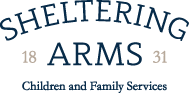 DATETIME (AM/PM)STAFFNAME  and TITLE TEMP.STAFF’S INITIALSNURSE’S NAME (PRINTED) NURSE’S SIGNATURE 